San Giovanni al Natisone, 28th November 2016 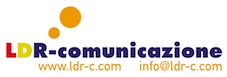 A TRIP IN THE USA FOR CATAS. TO SPEAK ABOUT CHAIRS...In mid-November, the Managing Director of Catas, Andrea Giavon, and Paolo Balutto, Head of the Finished Products Department, went to Grand Rapids, Michigan, to attend the workshop organized by WG1 (Chairs), the working group dedicated to the standardization of chairs as part of the technical committee ISO TC 136 (Furniture), committee of which Italy holds the secretariat.The activities, which were attended by more than thirty delegates coming from many countries around the world, allowed the committee to deepen many of the aspects related to the future standard ISO 7173. This document will globally define how the tests, specified in order to assess the mechanical strength of a chair, will be: carried out, organized, collected, and evaluated. The objective of the European delegates is, of course, that the current European standard EN 1728 will be the reference for the drafting of the new Iso document.The task of Andrea Giavon was then to present all the details of the European standard, with a specific a detailed report from which also the wide experience of Catas in this specific sector was evident. Giavon also highlighted the position of Catas about the objective efficacy of each test, analyzing their opportunity and usefulness according to the use for which a particular seat was produces.